ФОРМАТ ОПИСАНИЯ УРОКА. МОДЕЛЬ «РОТАЦИЯ СТАНЦИЙ»Фамилия Имя Отчество автора:  Маркова Галина ПавловнаМесто работы: Муниципальное общеобразовательное учреждение Березовская средняя общеобразовательная школа № 10.Должность: учителя начальных классовКласс: 1Предмет: математикаТема: Общий прием сложения однозначных чисел с переходом через десяток.Цель: (прописанная через результат): к концу урока каждый ученик будет:знать:- алгоритм сложения однозначных чисел с переходом через десяток.уметь (сможет продемонстрировать):- складывать однозначные числа с переходом через десяток.Индивидуальный лист продвижения групп (см. Приложение 1).Инструменты проверки достижения результата: индивидуальный лист продвижения обучающихся (см. Приложение 2).Основные этапы урока и планирование времени на каждый этап:Начало урока (постановка задачи): 5 минут.Работа на станции 1: 7 минут + 2 минуты на переходы.Работа на станции 2: 7 минут + 2 минуты на переходы.Работа на станции 3: 7 минут.Завершение урока: 15 минут.Маршруты движения групп по станциямГруппа 1. Учитель  Онлайн  ПроектГруппа 2. Онлайн  Проект  УчительГруппа 3: Проект  Учитель  ОнлайнОрганизационно-педагогические условие и описание хода урокаНАЧАЛО УРОКА.Перед началом урока всем обучающимся предлагается из закрытого пакета выбрать картинку (всего картинок три – по числу групп – квадраты, треугольники, круги). Далее обучающимся необходимо рассказать о том, как будет проходить урок:все обучающиеся будут поделены на три группы (группы объединяются в соответствии с тем, кому какая карточка досталась: квадраты с квадратами, треугольники с треугольниками, круги с кругами), все группы в течение урока должны поработать на трех станциях – Учитель, Онлайн и Проект,у каждой группы будет свой маршрут движения (см. Приложение 1) – при этом маршруты необходимо распечатать и поместить на видное место в классе; при желании по одному варианту маршрута можно дать в каждую группу;время работы на каждой станции – ограничено (7 минут); отсчет времени ведется автоматически и через проектор выводится на экран (доску); по истечению времени система выдает сигнал (звонок, гонг), при котором группа должна закончить работу на текущей станции и перейти к следующей станции; для автоматического отсчета времени, используется онлайн сервис (https://classroomscreen.com/),станции подписаны (на столах стоят таблички с названиями станций),на каждой станции размещен раздаточный материал для каждой группы – группа садится и, взяв материалы, предназначенные для нее, приступает к работе; здесь надо заострить внимание – что на любой станции (кроме станции Учитель), работа начинается со знакомства с инструкцией.Далее обучающимся предлагается разбиться на группы, всем раздаются индивидуальные листы продвижения (см. Приложение 2) и им предлагается их подписать (указать ФИ); дождавшись, когда все рассядутся, учитель запускает отсчет времени для работы на 1-ой станции.Необходимое оснащение:Компьютер/ноутбук с выходом в Интернет + аудиосистема (или встроенные колонки) + проектор.Доступ к сайту https://classroomscreen.com/.Автономные для работы 3-х отдельных групп (3 станции): 1-ая станция – станция работы с Учителем, 2 станция – станция работы Онлайн, 3-я станция – станция Проектной работы.Таблички на каждую станцию.Изображения квадратов, кругов, треугольников– общее количество картинок должно совпадать с количеством обучающихся в группе; количество каждого вида картинок должно соответствовать количеству людей в группе поделенному на три.Листы движения по станциям для каждой группы.Индивидуальные листы продвижения.Группа 1. Учитель  Онлайн  ПроектГРУППА 1. Станция УчительРаботу с обучающимися 1-ой группы на данной станции учитель начинает с беседы:На карточке записаны несколько примеров. Обсудите со своим соседом и трудныепримеры отметьте галочкой, а лёгкие, на ваш взгляд, примеры выпишите и решите. Слайд 2.8+6  5+2   0+20  5+5   10+3   9+43+1   6+4   18+1  Слайд 3, 4.- Какие примеры и почему вы отнесли к лёгким?(5+2, 3+1, 6+4, 5+5- слагаемые меньше 10, а результаты или меньше, или равны 10;10+3, 18+1, 0+20- начинаем считать после десятка и сумма больше 10, но нигде не переступаем через 10)-Проверьте.-Какие примеры вы считаете трудными?(8+6, 9+4- такие примеры мы ещё не решали)- Вы хотите научиться решать такие примеры?-Какая же цель стоит перед нами? (Учиться складывать однозначные числа с переходом через десяток)- Тема урока: «Сложение однозначных чисел с переходом через десяток».- Итак, вернёмся к нашим трудным примерам.Как же нам найти результат? Какие у вас есть мнения, предложения, варианты?(С помощью таблицы, по линейке, по пальцам, …)- Линейку мы с собой всегда носить не будем, пальцев нам не хватит, а в таблице суммы только до 10.- Как же быть? Может нам поможет наборное полотно и модели этих чисел? Слайд 5.8+68 - синих кружков6 – красных кружков-А сколько нам не хватает у 8  до 10? Где их взять?(Дети предлагают дополнить число 8 до 10. 2, из числа 6)-Значит, нам нужно второе слагаемое 6разбить на части.А на какие? Их несколько.  (2 и 4)-А почему именно так? (10=8+2)-И что сделать потом? (Добавить 4, т. е. сложить по частям. Получится 14)Заполните свой лист продвижения. *Если на данной станции ученик быстро справляется с обязательными заданиями, то ему предлагается выполнить задания со звездочкойПосле обсуждения каждый учащийся заполняет лист продвижения.Необходимое оснащение:Индивидуальные листы продвижения. чистая бумага (2 листа), ручки/карандаши (4-5)Группа 1. Учитель  Онлайн  ПроектГРУППА 1. Станция ОнлайнНа данной станции учащимся  предлагается просмотреть видео и выполнить задания в листе продвижения. Для этого на рабочем столе каждого компьютера размещается папка «Примеры». Около каждого ноутбука размещена инструкция по работе на станции (см. Приложение  3 ). Учащиеся смотрят видео и, по результатам просмотра, заполняют свои индивидуальные листы продвижения и работают с карточкой.Данные задания ученик также выполняет в своем индивидуальном листе продвижения.Необходимое оснащение:Ноутбуки (планшеты) с выходом в Интернет (1 слушатель: 1 ноутбук) и гарнитурой (наушниками).Индивидуальные листы продвижения.Необходимые дидактические материалыИнструкция по работе на станции.папка на видеосюжет по теме «Примеры».карточка для работы (см.Приложение 2) ГРУППА 1. Станция ПроектНа данной станции учащимся предлагается работать согласно инструкции (см. Приложение 4). По окончанию работы учащиеся должны предоставить алгоритм решения примеров с переходом через десяток.Далее выполнить второе задание и заполнить Индивидуальные листы продвижения.Необходимое оснащение:Папка с материалами для работы 1-ой группы – чистая бумага (2 листа), ручки/карандаши (4-5) + дидактические материалы для 1 группы.Будильник (часы).Шапочки (для капитана, для таймкипера, для секретаря) –( см. Приложение 7.)Индивидуальные листы продвижения.Необходимые дидактические материалыИнструкция по работе на станции для 1-ой группы.Распечатанные емкости разной величины.Группа 2. Онлайн  Проект  УчительГРУППА 2. Станция ОнлайнНа данной станции учащимся  предлагается просмотреть видео и выполнить задания в листе продвижения. Для этого на рабочем столе каждого компьютера размещается папка «Примеры». Около каждого ноутбука размещена инструкция по работе на станции (см. Приложение  3 ). Учащиеся смотрят видео и, по результатам просмотра, заполняют свои индивидуальные листы продвижения и работают с карточкой.Данные задания ученик также выполняет в своем индивидуальном листе продвижения.Необходимое оснащение:Ноутбуки (планшеты) с выходом в Интернет (1 слушатель: 1 ноутбук) и гарнитурой (наушниками).Индивидуальные листы продвижения.Необходимые дидактические материалыИнструкция по работе на станции.папка на видеосюжет по теме «Примеры».карточка для работы (см.Приложение 2) ГРУППА 2. Станция ПроектНа данной станции учащимся предлагается работать согласно инструкции (см. Приложение 5). По окончанию работы учащиеся должны будут составить алгоритм решения примеров с переходом через десяток.Для оформления в папке для вашей группы вы найдете все самое необходимое: ручки/карандаши, бумагаНеобходимое оснащение:Папка с материалами для работы 2-ой группы – ручки/карандаши (4-5) + дидактические материалы для 2 группы.Будильник (часы).Шапочки (для капитана, для таймкипера, для секретаря) –( см. Приложение 7.)Индивидуальные листы продвижения.Необходимые дидактические материалыИнструкция по работе на станции ребусы (см. Приложение  5.)ГРУППА 2. Станция Учитель-Что вы узнали, работая на 2 станциях?Как решить пример 9+4?Работа по учебнику (с. 64 учебника, «Н»).– Сколько синих кружков? (Девять.) Сколько к ним добавили красных кружков? (Четыре.)– Как записать с помощью числового выражения то, что к девяти синим кружкам добавили четыре красных? (9 + 4.) Можем ли мы решить данное выражение?– Как бы вы предложили выполнить решение?Возможно, в процессе обсуждения ученики сами придут к выводу о том, что сначала к девяти нужно прибавить один, чтобы получилось десять, а затем к десяти – ещё три. Если не смогут самостоятельно сформулировать верный вывод, учитель должен помочь им следующим образом:– Дополните число 9 до 10. (Нужно прибавить один.)– Возьмём один красный кружок и переложим к синим.– Сколько стало кружков в верхнем ряду? (Десять.)– Сколько осталось кружков в нижнем ряду? (Три.)– Сколько получится, если к десяти прибавить три? (Тринадцать.)В процессе выполнения этих действий на доске появляется запись:Аналогично разбираются выражения, данные в задании 1 (с. 64 учебника).*Если на данной станции ученик быстро справляется с обязательными заданиями, то ему предлагается выполнить задания со звездочкой. После обсуждения каждый учащийся заполняет лист продвижения.Необходимое оснащение:Индивидуальные листы продвижения.Необходимые дидактические материалыГруппа 3: Проект  Учитель  ОнлайнГРУППА 3. Станция ПроектЭто первая станция для группы. Как и все предыдущие группы, первое, с чего начинает работать группа – это со знакомства с инструкцией (см. Приложение 6). В рамках выполнения заданий инструкции, группе будет предложено составить алгоритм решения примеров с переходом через десяток. Папка с материалами для работы группы :-  ручки + дидактические материалы для  группы.Будильник (часы).Шапочки (для капитана, для таймкипера, для секретаря) – (см. Приложение 7.)Индивидуальные листы продвижения.Необходимые дидактические материалыИнструкция по работе на станции для  группы.ГРУППА 3. Станция УчительУчитель, опираясь на работу группы, проделанную на предыдущей станции (станция Проект), в ходе беседы выясняет –  какое задание выполняла группа.Работа по учебнику (с. 64 учебника, «Н»).– Сколько синих кружков? (Девять.) Сколько к ним добавили красных кружков? (Четыре.)– Как записать с помощью числового выражения то, что к девяти синим кружкам добавили четыре красных? (9 + 4.) Можем ли мы решить данное выражение?– Как бы вы предложили выполнить решение?Возможно, в процессе обсуждения ученики сами придут к выводу о том, что сначала к девяти нужно прибавить один, чтобы получилось десять, а затем к десяти – ещё три. Если не смогут самостоятельно сформулировать верный вывод, учитель должен помочь им следующим образом:– Дополните число 9 до 10. (Нужно прибавить один.)– Возьмём один красный кружок и переложим к синим.– Сколько стало кружков в верхнем ряду? (Десять.)– Сколько осталось кружков в нижнем ряду? (Три.)– Сколько получится, если к десяти прибавить три? (Тринадцать.)В процессе выполнения этих действий на доске появляется запись:Аналогично разбираются выражения, данные в задании 1 (с. 64 учебника).После обсуждения каждый учащийся заполняет лист продвижения.Необходимое оснащение:Индивидуальные листы продвижения, чистая бумага (2 листа), ручки/карандаши (4-5).ГРУППА 3. Станция ОнлайнНа данной станции учащимся  предлагается просмотреть видеоролик и выполнить задания в листе продвижения. Для этого на рабочем столе каждого компьютера размещается папка «Примеры». Около каждого ноутбука размещена инструкция по работе на станции (см. Приложение  3 ). Учащиеся смотрят видео и, по результатам просмотра, заполняют свои индивидуальные листы продвижения и работают с карточкой.Данные задания ученик также выполняет в своем индивидуальном листе продвижения.Необходимое оснащение:Ноутбуки (планшеты) с выходом в Интернет (1 слушатель: 1 ноутбук) и гарнитурой (наушниками).Индивидуальные листы продвижения.Необходимые дидактические материалыИнструкция по работе на станции.папка на видеосюжет по теме «Примеры».карточка для работы (см.Приложение 2) ЗАВЕРШЕНИЕ УРОКА По окончанию работы на станциях учитель подводит итог проделанной работе.- Вспомните цель нашего урока. Мы добились данной цели? Что у вас получилось? Какие трудности возникли?Наряду с этим, учащимся предлагается провести самооценку своего продвижения – для этого им необходимо зачитать получившиеся итоговые выводы в листах продвижения. Сравнить ответы, дополнить и  при необходимости, внести корректировки в свой лист. Необходимое оснащение:- листы продвижения.Приложение 2. ИНДИВИУДАЛЬНЫЙ ЛИСТ ПРОДВИЖЕНИЯ ОБУЧАЮЩИХСЯФамилия Имя  	ЗАДАНИЕ 1Заполните недостающие данные в алгоритме решения примеров с переходом через десяток (10)ЗАДАНИЕ 2  Решите примеры 8+7=                          9+5=                      6+6=             8+ 8=                         9+2=                     8+5=9+8=                                        Впишите буквы в таблицу, прочитайте слово. ЗАДАНИЕ 3 Станция «Онлайн»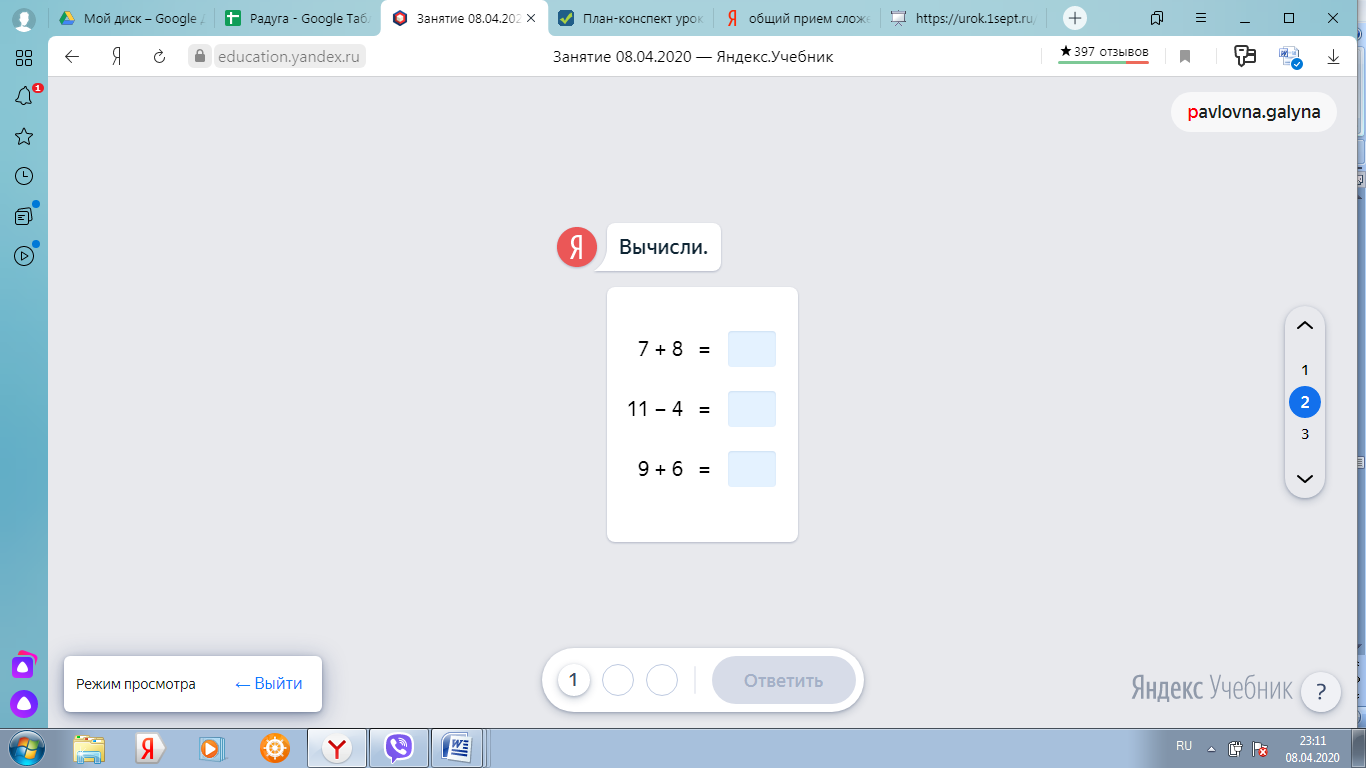 ЗАДАНИЕ 4 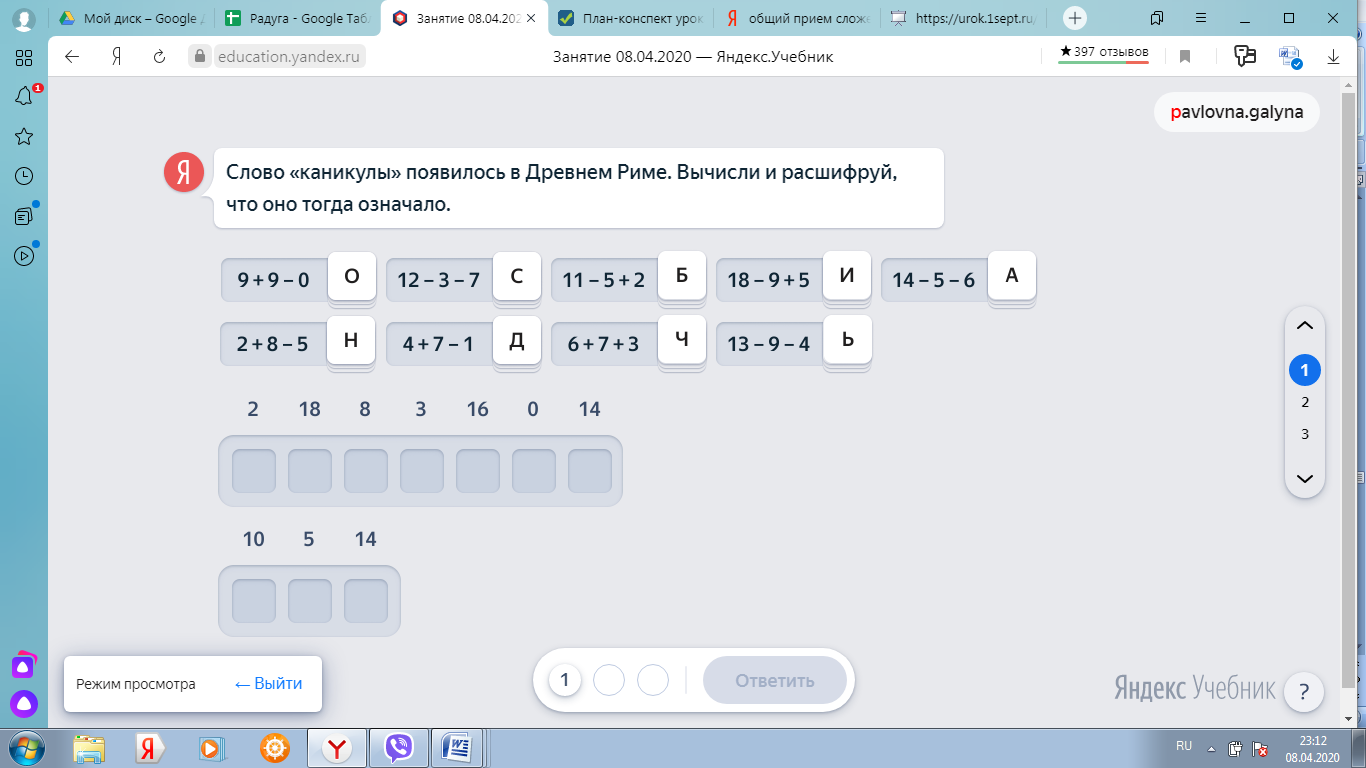 ЗАДАНИЕ 5*  В букете 8 васильков и 10 ромашек. Сколько васильков и ромашек всего в букете?Приложение 3. ИНСТРУКЦИЯ ДЛЯ РАБОТЫ НА СТАНЦИИ ОНЛАЙНВРЕМЯ РАБОТЫ НА СТАНЦИИ – 7 МИНУТВозьмите индивидуальный лист продвижения.Если Вы этого еще не делали ранее, впишите в него свою фамилию и имя (полностью и разборчиво).На рабочем столе своего компьютера найдите папку «Примеры». Откройте ее. В папке увидите видео. Просмотрите его.Выполните Задание 1 в индивидуальном листе продвижения. (например, если вы работаете на станции «Онлайн», то формулировку записывайте в колонку с таким же названием.)Если у вас осталось время, мы предлагаем Вам в индивидуальном листе продвижения выполнить дополнительное Задание 5*.Приложение 4. ГРУППА 1. ИНСТРУКЦИЯ ДЛЯ РАБОТЫ НА СТАНЦИИ ПРОЕКТВРЕМЯ РАБОТЫ НА СТАНЦИИ – 7 МИНУТ1.Выберите капитана своей группы. 2.Как только капитан выбран, он должен надеть на голову отличительный знак – кепку капитана! (Кепка лежит на столе.) Капитан организует работу всей группы.3.Выберите в группе – таймкипера (он будет следить за временем)секретаря, который будет записывать  идеи участников. 4.Как только роли распределены, таймкипер и секретарь должны надеть на голову отличительные знаки! (Кепки лежат на столе.)5.Приступайте к работе – за 7 минут вам надо прочитать задание и выполнить его. Для оформления задания в папке для вашей группы вы найдете все самое необходимое: чистые листы бумаги, ручки/карандаши, разрезные подсказки, клей.6.Выполните Задание 1 в индивидуальном листе продвижения. (например, если вы работаете на станции «Проект», то формулировку записывайте в колонку с аналогичным названием.)7.Если у вас осталось время, мы предлагаем Вам в индивидуальном листе продвижения выполнить дополнительное задание 5*.8. Опустите своё задание в коробку. Заполните недостающие данные в алгоритмеПриложение 5. ГРУППА 2. ИНСТРУКЦИЯ ДЛЯ РАБОТЫ НА СТАНЦИИ ПРОЕКТВРЕМЯ РАБОТЫ НА СТАНЦИИ – 7 МИНУТ1.Выберите капитана своей группы. 2.Как только капитан выбран, он должен надеть на голову отличительный знак – кепку капитана! (Кепка лежит на столе.) Капитан организует работу всей группы.3.Выберите в группе – таймкипера (он будет следить за временем)секретаря, который будет записывать  идеи участников. 4.Как только роли распределены, таймкипер и секретарь должны надеть на голову отличительные знаки! (Кепки лежат на столе.)5.Приступайте к работе – за 7 минут вам надо прочитать задание и выполнить его. Для оформления задания в папке для вашей группы вы найдете все самое необходимое: чистые листы бумаги, ручки/карандаши, разрезные подсказки, клей.6.Выполните Задание 1 в индивидуальном листе продвижения. (например, если вы работаете на станции «Проект», то формулировку записывайте в колонку с аналогичным названием.)7.Если у вас осталось время, мы предлагаем Вам в индивидуальном листе продвижения выполнить дополнительное задание 5*.8. Опустите своё задание в коробку.Заполните недостающие данные в алгоритм.Приложение 6. ГРУППА 3. ИНСТРУКЦИЯ ДЛЯ РАБОТЫ НА СТАНЦИИ ПРОЕКТВРЕМЯ РАБОТЫ НА СТАНЦИИ – 7 МИНУТ1.Выберите капитана своей группы. 2.Как только капитан выбран, он должен надеть на голову отличительный знак – кепку капитана! (Кепка лежит на столе.) Капитан организует работу всей группы.3.Выберите в группе – таймкипера (он будет следить за временем)секретаря, который будет записывать  идеи участников. 4.Как только роли распределены, таймкипер и секретарь должны надеть на голову отличительные знаки! (Кепки лежат на столе.)5.Приступайте к работе – за 7 минут вам надо прочитать задание и выполнить его. Для оформления задания в папке для вашей группы вы найдете все самое необходимое: чистые листы бумаги, ручки/карандаши, разрезные подсказки, клей.6.Выполните Задание 1 в индивидуальном листе продвижения. (например, если вы работаете на станции «Проект», то формулировку записывайте в колонку с аналогичным названием.)7.Если у вас осталось время, мы предлагаем Вам в индивидуальном листе продвижения выполнить дополнительное задание 5*.8. Опустите своё задание в коробку.Соберите алгоритм в правильном порядке.РАЗЛОЖИТЬ 2 СЛАГАЕМОЕ НА УДОБНЫЕ СЛАГАЕМЫЕ ТАК, ЧТОБЫ ДОБАВИТЬ 1 СЛАГАЕМОЕ ДО__________ПРИБАВИТЬ К_________ ВТОРОЕ УДОБНОЕ СЛАГАЕМОЕ.ЗАПИСАТЬ РЕЗУЛЬТАТ.после работы на станции «Онлайн»работы на станции «Учитель»после работы на станции «Проектная работа»    17    16    15      14     13              12   11